„Мојот јазик мост помеѓу мене и тебе“За мене македонскиот, за Мухамед турскиот, за Илир албанскиот јазик е мајчин. Убаво се разбиравме кога бевме мали. Користевме универзален јазик кој се нарекува гукање. Нашите мајки не држеја во рацете. Ние се натпреваруваме кој погласно ќе испушти одреден крик.Времето ни помoгна да одлетаме од мајкините прегратки. Следеше трчање по фудбалската топка. Секој на свој јазик го објаснуваше своето гледање во спортската игра. Некако не баш се разбиравме, но тука беа преводите од нашите мајки кои седеа на клупата покрај тревникот. Тие совршено се разбираа меѓу себе. За некоја година истото се случи и со нас. Мухамед и Илир веќе беа подготвени за тргнување во училиште. Го имаа научено македонскиот јазик. Тука имав и јас големо влијание. Ги поправав на секој погрешно изговорен збор. Се смеевме на грешките. Бев среќен. Успеав да изградам мост помеѓу мене и нив!Полека но сигурно ќе го зацврстиме нашето другарство, со изградба на уште два моста. Мостовите го поврзуваат светот. После секој поминат мост следат порти кои се отвараат за совладување на нови знаења и пријателства. Јазикот е непресушен извор. Како аманет се пренесува низ генерациите. Во минатото јазикот како жарче што го распламнува огинот ги собирал соседите покрај огништето. Разменети мисли, шеги и совети, ја зацврстуваат градбата на мостот. Мојот јазик е мост кон Европа. Грее како сонце кога ќе го слушнеш, далеку од својот дом. Како разгранети гранки различните групи на словенски јазици се држат цврсто за стеблото кое го посадија Светите Кирил и Методиј.Мојот, твојот и секој мајчин јазик нека шири љубов!Те сакам, извини, благодарам, звучат убаво на секој јазик!Јазикот нека биде мост по кој ќе чекорат наредните генерации! Мојот јазик нека биде мост кој ќе раѓа љубов и пријателство!Let my language be a bridge that will give birth to love and friendship!Gjuha ime le të getë urë a cila do të lindë dashuri dhe shoqëri!Dilim sevgi ve dostluğlu doğuracak bir köprü olsun!										Шифра: hgi1908Христијан Гочевски Иваноски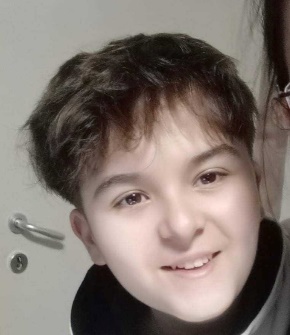 